参加証No,　　　　（日本神経病理学会）日本神経病理学会参加証明証貴殿　　　　　　　　　　　　　　　　　　　　　　　　　　は　　　　年　　月　　日に開催されました、日本神経病理学会に参加されましたことを証明します。日本神経病理学会代表世話人　　　　　　　　　　　　印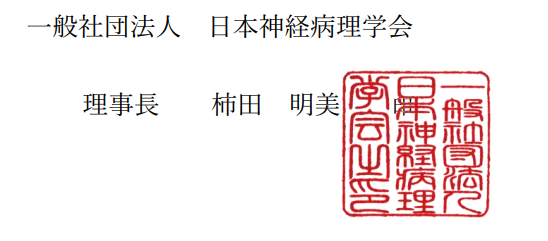 